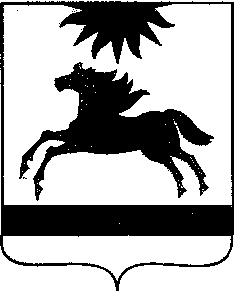   ЧЕЛЯБИНСКАЯ ОБЛАСТЬСОБРАНИЕ ДЕПУТАТОВАРГАЯШСКОГО МУНИЦИПАЛЬНОГО РАЙОНАРЕШЕНИЕ«___» _____________ 2022 г.   № ___                                                         ПРОЕКТ
О внесении изменений и дополнений в Устав Аргаяшского муниципального района                                   Собрание депутатов Аргаяшского муниципального района РЕШАЕТ:1. Внести в Устав Аргаяшского муниципального района следующие изменения:1) в пункте 1 статьи 8 «Вопросы местного значения муниципального района»:подпункт 34 изложить в следующей редакции:«34) обеспечение выполнения работ, необходимых для создания искусственных земельных участков для нужд муниципального района в соответствии с федеральным законом;»;2) в абзаце 2 пункта 5 статьи 9 «Местный референдум» слова «избирательной комиссией муниципального района» заменить словами «избирательной комиссией, организующей подготовку и проведение выборов в органы местного самоуправления, местного референдума»;3) в абзаце 1 пункта 2 статьи 10 «Муниципальные выборы» слова «избирательной комиссией муниципального района» заменить словами «избирательной комиссией, организующей подготовку и проведение выборов в органы местного самоуправления, местного референдума»;4) в пункте 7 статьи 11 «Голосование по отзыву депутатов Собрания депутатов муниципального района, главы муниципального района, голосование по вопросам изменения границ муниципального района, преобразования муниципального района» слова «избирательную комиссию муниципального района» заменить словами «избирательную комиссию, организующую подготовку и проведение выборов в органы местного самоуправления, местного референдума»;5) статью 19 «Должностные лица местного самоуправления муниципального района»:дополнить подпунктом 3 следующего содержания:«3) председатель Контрольно-счетной комиссии Аргаяшского муниципального района (далее - председатель Контрольно-счетной комиссии) - должностное лицо местного самоуправления муниципального района, назначаемое на должность Собранием депутатов и наделенное полномочиями по организации деятельности Контрольно-счетной комиссии Аргаяшского муниципального района.»;6) подпункт 12 пункта 2 статьи 21 «Полномочия Собрания депутатов» признать утратившим силу;7) в пункте 4 статьи 23 «Правовые акты Собрания депутатов»: а) абзац 3 изложить в следующей редакции:«Муниципальные правовые акты и соглашения, заключаемые между органами местного самоуправления, подлежат официальному опубликованию в общественно-политической газете Аргаяшского района «Восход», и (или) в ином периодическом печатном издании, определяемом в соответствии с действующим законодательством на основании гражданско-правового договора или муниципального контракта, заключаемых на определенный срок, и (или) на сайте Аргаяш-Медиа (https://argayash.com, регистрация в качестве сетевого издания: ЭЛ № ФС 77 - 79597 от 18.12.2020). В случае опубликования полного текста муниципального правового акта в официальном сетевом издании объемные графические и табличные приложения к нему в печатном издании могут не приводиться.»; б) дополнить абзац 4 следующего содержания: «Для официального размещения муниципальных правовых актов и соглашений также используется портал Минюста России «Нормативные правовые акты в Российской Федерации» (http://pravo-minjust.ru, http://право-минюст.рф, регистрация в качестве сетевого издания: ЭЛ № ФС 77 - 72471 от 05.03.2018). В случае размещения полного текста муниципального правового акта на указанном портале объемные графические и табличные приложения к нему в печатном издании могут не приводиться.»;8) в пункте 2 статьи 30 «Правовые акты, издаваемые в пределах полномочий главы муниципального района»: а) абзац 4 изложить в следующей редакции:«Муниципальные правовые акты и соглашения, заключаемые между органами местного самоуправления, подлежат официальному опубликованию в общественно-политической газете Аргаяшского района «Восход», и (или) в ином периодическом печатном издании, определяемом в соответствии с действующим законодательством на основании гражданско-правового договора или муниципального контракта, заключаемых на определенный срок, и (или) на сайте Аргаяш-Медиа (https://argayash.com, регистрация в качестве сетевого издания: ЭЛ № ФС 77 - 79597 от 18.12.2020). В случае опубликования полного текста муниципального правового акта в официальном сетевом издании объемные графические и табличные приложения к нему в печатном издании могут не приводиться.»; б) дополнить абзац 5 следующего содержания: «Для официального размещения муниципальных правовых актов и соглашений также используется портал Минюста России «Нормативные правовые акты в Российской Федерации» (http://pravo-minjust.ru, http://право-минюст.рф, регистрация в качестве сетевого издания: ЭЛ № ФС 77 - 72471 от 05.03.2018). В случае размещения полного текста муниципального правового акта на указанном портале объемные графические и табличные приложения к нему в печатном издании могут не приводиться.»;9) в пункте 1 статьи 34 «Полномочия администрации»:подпункт 36 изложить в следующей редакции:«36) обеспечивает выполнение работ, необходимых для создания искусственных земельных участков для нужд муниципального района в соответствии с федеральным законом;»;10) главу VIII «Избирательная комиссия Аргаяшского муниципального района» признать утратившей силу;11) наименование «Главы VIII. 1. Иные органы местного самоуправления» изложить в следующей редакции:«Глава VIII. КОНТРОЛЬНО-СЧЕТНЫЙ ОРГАН АРГАЯШСКОГО МУНИЦИПАЛЬНОГО РАЙОНА»;12) в статью 36.2 «Контрольно-счетный орган Аргаяшского муниципального района»:Наименование статьи изложить в следующей редакции:«Статья 36. Контрольно-счетный орган Аргаяшского муниципального района».2. Настоящее решение подлежит официальному опубликованию в общественно-политической газете Аргаяшского района «Восход» и в информационном вестнике администрации и Собрания депутатов Аргаяшского муниципального района «Аргаяшский вестник», после его государственной регистрации в территориальном органе уполномоченного федерального органа исполнительной власти в сфере регистрации уставов муниципальных образований.3. Настоящее решение вступает в силу после его официального опубликования в соответствии с действующим законодательством.Председатель Собрания депутатов Аргаяшского муниципального района                                                 Л.Ф. Юсупова Глава Аргаяшскогомуниципального района                                                                         И.В. Ишимов